Diagrammvorlage für die grundlegende Kosten-Nutzen-Analyse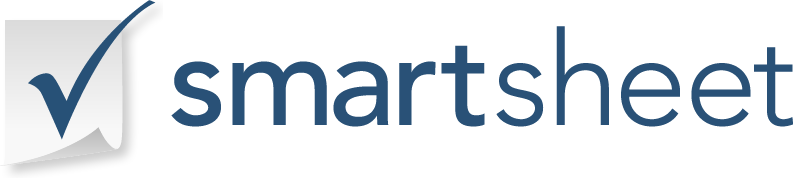 PROJEKTTITELVERFASSERDATUMVERSION0.0.0GRUNDLEGENDE KOSTEN-NUTZEN-ANALYSEDIAGRAMMGRUNDLEGENDE KOSTEN-NUTZEN-ANALYSEDIAGRAMMGRUNDLEGENDE KOSTEN-NUTZEN-ANALYSEDIAGRAMMGRUNDLEGENDE KOSTEN-NUTZEN-ANALYSEDIAGRAMMGRUNDLEGENDE KOSTEN-NUTZEN-ANALYSEDIAGRAMMGRUNDLEGENDE KOSTEN-NUTZEN-ANALYSEDIAGRAMMGRUNDLEGENDE KOSTEN-NUTZEN-ANALYSEDIAGRAMMVORGESCHLAGENE MAßNAHME / ALTERNATIVENÜTZTAUSWIRKUNGEN DES NUTZENS HOCH=3MITTEL=2 NIEDRIG=1KOSTENAUSWIRKUNGEN AUF DIE KOSTEN HOCH=3 MITTEL=2 NIEDRIG=1VERHÄLTNISNUTZEN / KOSTENRANGORDNUNG